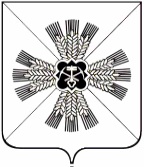 КЕМЕРОВСКАЯ ОБЛАСТЬАДМИНИСТРАЦИЯ ПРОМЫШЛЕННОВСКОГО МУНИЦИПАЛЬНОГО РАЙОНАПОСТАНОВЛЕНИЕот «27»января 2017г. № 81-Ппгт. ПромышленнаяО внесении изменений в постановление администрации Промышленновского муниципального района от 12.12.2012 № 1935-П «Об утверждении нового состава комиссии по обеспечению занятости населения в Промышленновском муниципальном районе» (в редакции постановления от 01.07.2014 № 1091-П)В связи с изменениями кадрового состава:1. Внести следующие изменения в пункт 1 постановления администрации Промышленновского муниципального района от 12.12.2012 № 1935-П «Об утверждении нового состава комиссии по обеспечению занятости населения в Промышленновском муниципальном районе» (в редакции постановления от 01.07.2014 № 1091-П):1.1. состав комиссии по обеспечению занятости населения в Промышленновском муниципальном районе утвердить согласно приложению № 1 к данному постановлению.2. Постановление подлежит обнародованию на официальном сайте администрации Промышленновского муниципального района.3. Контроль  за исполнением настоящего постановления возложить на заместителя главы Промышленновского муниципального района               О.А. Игину. 4.  Постановление вступает в силу со дня подписания.Исп. Е.М. БеккерТел. 71917Состав комиссии по обеспечению занятости населения в Промышленновском муниципальном районеЧлены комиссии:ГлаваПромышленновского муниципального районаД.П. ИльинПриложение № 1к постановлению администрации Промышленновского муниципального районаот 27.01.2017 № 81-П Игина Ольга                   -                     Альфредовназаместитель главы Промышленновского                         муниципального района, председатель комиссии Федарюк Сергей            -     Анатольевичзаместитель главы Промышленновского муниципального района, заместитель председателя комиссии Беккер Екатерина          -   Михайловнаглавный специалист сектора экономическогоразвития администрации Промышленновского муниципального района, секретарь  комиссии Анников Александр      -  Анатольевич начальник Управления сельского хозяйства администрации Промышленновского муниципального района Мезюха Анна                 -  Федоровнадиректор ГКУ Центр занятости населения Промышленновского района (по согласованию) Кузнецова Анастасия    - Геннадьевна  начальник отдела содействия занятости населения ГКУ Центр занятости населения Промышленновского района (по согласованию)  Жукова Елена                 - Леонидовна        заведующий сектором предпринимательства и потребительского рынка администрации Промышленновского муниципального района Заместитель главыПромышленновского муниципального районаО.А. Игина